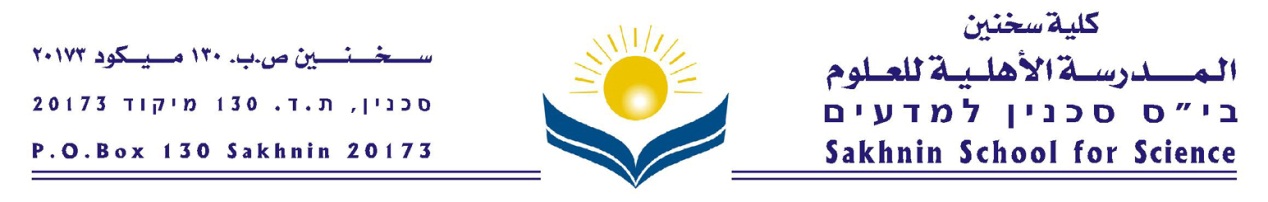 English exam for 7th grades  (60 minutes)Name: _____________________Part I (Reading Comprehension) (70 points)Read the notice that was in the local library and then answer questions 8-13.SUMMER BOOK CLUBDo you like to read and talk about books? The Valley Library is opening a Book Club during the summer vacation for teenagers 15-18 years old. Every two weeks we will read a book and discuss it.Here is some important information about the Club:When? Every Friday morning at 11:00 a.m.Where? At The Valley Library.• Who chooses the books? Members of the Book Club will vote on which books to read.• What will you do in the Club? You will discuss the books with other club members and watch movies about the books. You will also get a free lunch.• Why should you join? First of all, it's fun. The Club is also a great way to make new friends. In addition, the teachers at the high school agreed that club members can write book reports for school about the books they read.• How much does it cost? Nothing. It is free!If you are interested, fill in the form at your school library today!Answer questions 1-6 in English according to the notice and the instructions.1. CIRCLE THE NUMBER OF THE CORRECT ANSWER. (lines 1-3)This notice is for teenagers who (—).i) are looking for work in the libraryii) like to talk about books they readiii) want to study during the summer vacation(5 points)2. How do the members decide which book to read? (lines 5-8)ANSWER: ................................................................................................................. (5 points)3. COMPLETE THE SENTENCE. WRITE ONE THING. (lines 9-11)Members of the Book Club read books and also ......................................................................................................................................................................................... .(6 points)4. Give ONE reason why a high school student might want to join the Book Club.(lines 12-15)ANSWER: ................................................................................................................. (6 points)5. CIRCLE THE CORRECT ANSWER: YES or NO.You have to pay to join the Book Club. YES / NO(5 points)6. What should you do if you want to join the Book Club?ANSWER: ................................................................................................................. (5 points)Part II (Grammar) 30 Points  B) Put the verbs into the correct form (simple past).Tom _________________  (play) football with our team.It _________________________ (be) great.He __________________________ (travel) to work by car every day.In the evenings we usually __________________ (go) to a pub.I like to ______________________ (learn) some Irish dances.We ______________________________ (be) very lucky with the weather.It ________________________________ (not / rain) a lot.But we ___________________________ (see) some beautiful rainbows.Where ___________________________ (spend / you) your holiday?The sun ____________ (rise) these days at 5.30 am.